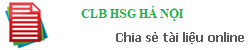 Ôn học kì 1 văn 9 mới nhấtÔn học kì văn 9 mới nhất là tài liệu tốt giúp các thầy cô tham khảo trong quá trình dạy văn 9 . Hãy tải ngay Ôn học kì văn 9 mới nhất. Giaoanxanh nơi luôn cập nhật các kiến thức mới nhất. Chúc các bạn thành công!!Ấn và giữ nút Ctrl sau đó nhấn chuột vào tên bài dưới đây để mở và tải về miễn phí nha!!Bộ sưu tập cùng danh mục Đề thi - Kiểm tra#Tài liệu1Ôn văn 9 CHUYÊN ĐỀ THƠ HIỆN ĐẠI KÌ 1.doc 2Ôn văn 9 CHUYÊN ĐỀ VĂN XUÔI TRUNG ĐẠI KÌ 1.doc 3Ôn văn 9 CHUYÊN ĐỀ TRUYỆN KÌ 1.doc 4Ôn văn 9 CHUYÊN ĐỀ VĂN BẢN NHẬT DỤNG KÌ 1.doc 5Ôn văn 9 CHUYÊN ĐỀ TIẾNG VIỆT KÌ 1.doc 6Ôn văn 9 CHUYEN ĐỀ TRUYỆN THƠ NÔM TĐ.doc 